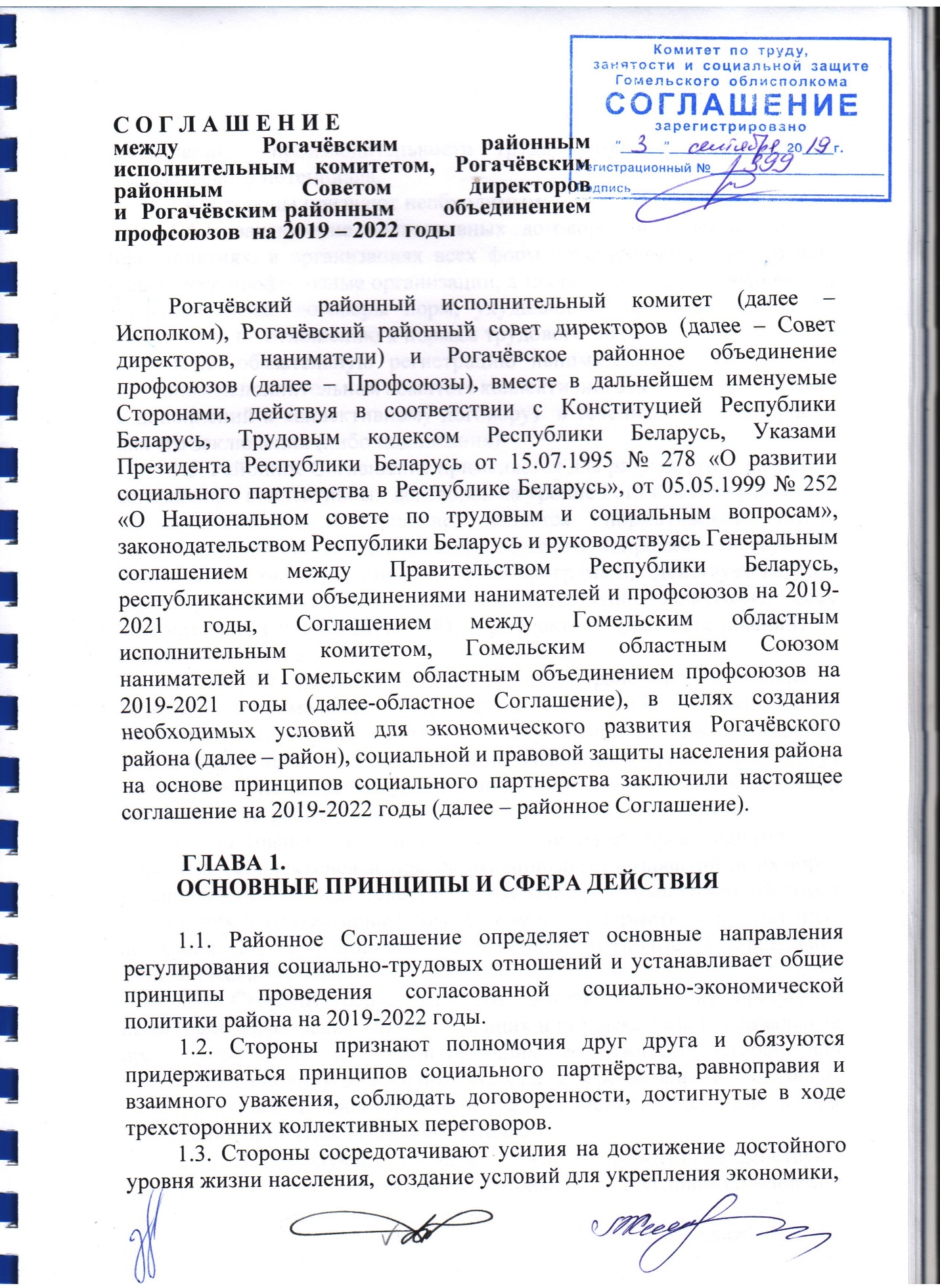 2повышения  производительности труда, развитие и повышение человеческого потенциала.1.4. Стороны признают необходимым:1.4.1. заключение коллективных договоров в учреждениях, на предприятиях, в организациях всех форм собственности, где созданы первичные профсоюзные организации, а также недопущение включения в коллективные договоры норм, ухудшающих правовое положение работников по отношению к нормам трудового законодательства;1.4.2. обязательную регистрацию нанимателями в Рогачёвском районном исполнительном комитете коллективного договора (изменений и дополнений к коллективному договору)  в течение одного месяца со дня его заключения (либо подписания).1.5. Районное Соглашение применяется для разработки отраслевых соглашений, коллективных договоров на уровне Рогачёвского района.     1.6.Районное Соглашение является нормативным актом, дополняющим  по социально-экономическим вопросам действующее законодательство и районные целевые программы,  действует на всей территории Рогачёвского района в отношении исполкома, всех нанимателей (их объединений), профсоюзов (их объединений) и работников района.1.7.Нормы и положения настоящего районного Соглашения  являются минимальными трудовыми, социально-экономическими гарантиями и преимуществами, направленными на улучшение социального положения и повышение жизненного уровня, и не могут быть изменены в сторону снижения социальной и экономической защищенности работников.1.8.Настоящее Соглашение не ограничивает права нанимателей и трудовых коллективов по предоставлению льгот и гарантий сверх норм, установленных законодательством и настоящим Соглашением. Местные соглашения и коллективные договоры могут содержать более льготные по сравнению с районным Соглашением трудовые и социально-экономические условия. 1.9. Стороны берут на себя обязательство не принимать несогласованных решений, ухудшающих или ущемляющих социальные права работников и ограничивающих возможности Сторон для выполнения в полном объеме принятых на себя обязательств. Ни одна из Сторон не может в одностороннем порядке изменить содержание и срок исполнения принятых на себя обязательств.1.10. В тех случаях, когда в отношении работников действуют одновременно несколько соглашений, применяются условия соглашений 3наиболее благоприятные для работников.    Нормы и положения Генерального, областного, тарифных и местных соглашений обязательны для исполнения.1.11.Стороны в пределах своих полномочий принимают меры по реализации норм и положений Генерального соглашения между Правительством Республики Беларусь, республиканскими объединениями нанимателей и профсоюзов на 2019-2021 годы, областного  и районного Соглашений.ГЛАВА 2.ЭКОНОМИКА И ПРОИЗВОДСТВО2.1. Исполком:2.1.1. осуществляет разработку прогнозов и программ социально-экономического развития района, мониторинг их реализации 
в соответствии с законодательством Республики Беларусь;2.1.2. принимает меры по повышению инвестиционной активности 
и конкурентоспособности экономики района, стимулирования предпринимательской и ремесленной деятельности;2.1.3. вырабатывает предложения по совершенствованию мер государственной поддержки для развития малого среднего бизнеса 
как основы увеличения объемов производства товаров, работ, услуг 
и создания новых рабочих мест;2.1.4. привлекает нанимателей (их объединения) и профсоюзы (их объединения) к разработке прогнозов и программ социально-экономического развития района.2.2. Наниматели:2.2.1. содействуют социально-экономическому развитию района;2.2.2. при  разработке и реализации  программ развития своих предприятий и организаций ориентируются на прогнозы социально-экономического развития района и области на соответствующий период, на показатели, доведенные вышестоящими органами управления, предусматривают мероприятия по  повышению эффективности экономической деятельности и производительности труда, загрузке производственных мощностей и эффективному их использованию,  обеспечению безубыточной работы и финансовому оздоровлению, сохранению постоянной занятости работников и повышению уровня заработной платы.2.3. Профсоюзы:42.3.1. проводят работу по участию профсоюзных организаций в реализации социально-экономических программ, повышению эффективности производства, укреплению производственно-технологической, трудовой и исполнительской дисциплины, соблюдению правил охраны труда, техники безопасности;2.3.2. осуществляют общественный контроль за соблюдением законодательства Республики Беларусь в сфере трудовых и социально-экономических прав и интересов членов профсоюзов в порядке и случаях, установленными законодательными актами.2.4. Стороны договорились:2.4.1. совместными усилиями добиваться развития экономики, укрепления экономического и финансового положения отраслей района, принимать меры по обеспечению выполнения показателей прогноза социально-экономического развития района; 2.4.2.анализировать финансово-экономическое положение убыточных организаций, оказывать необходимую помощь, проводить работу по финансовому оздоровлению организаций, принимать меры по  обеспечению их безубыточной работы в целях сохранения постоянной занятости работников, повышения заработной платы;2.4.3. проводить мероприятия, направленные на  экономию топливно-энергетических ресурсов, внедрение энерго- и ресурсосберегающих технологий;2.4.4. совершенствовать меры государственной поддержки для развития малого и среднего бизнеса с целью  увеличения объемов производства товаров, работ, услуг и создания новых рабочих мест;2.4.5. организовывать  соревнования в трудовых коллективах по достижению высоких производственных показателей, конкурсов профмастерства, смотр-конкурсов, широко пропагандировать передовой опыт, в том числе через средства массовой информации.ГЛАВА 3.РАЗВИТИЕ РЫНКА ТРУДА И СОДЕЙСТВИЕ ЗАНЯТОСТИ3.1.  Исполком:3.1.1. обеспечивает правовые, экономические и организационные основы государственной политики в области содействия занятости населения, гарантий государства по реализации конституционных прав граждан Республики Беларусь на труд и социальную защиту от безработицы в соответствии с Законом Республики Беларусь от 15 июня 2006 года № 125-З «О занятости населения Республики Беларусь»;53.1.2. обеспечивает ежегодную разработку и реализацию районных мероприятий по обеспечению занятости населения, отдавая приоритет активным мерам политики занятости на рынке труда.3.2. Наниматели:3.2.1. не допускают подмены трудовых отношений заключением договоров гражданско-правового характера на выполнение работ, которые согласно законодательству о труде должны осуществляться на основании трудового договора;3.2.2. согласовывают содержание трудового договора (контракта) работника – члена профсоюза с профсоюзным комитетом организации в порядке, определенном в коллективном договоре;3.2.3. в случае работы организации в режиме неполной занятости в течение трех месяцев подряд, принимают меры по обеспечению занятостью не менее 60% нормальной продолжительности рабочего времени отдельных категорий работников, перечень которых нанимателем определяется самостоятельно;3.2.4.в период срока предупреждения работника о расторжении трудового договора в связи с ликвидацией организации, сокращением численности или штата работников,  предоставляют работнику для решения вопроса о самостоятельном трудоустройстве у других нанимателей не менее одного рабочего дня в неделю с сохранением заработной платы  (если это предусмотрено коллективным договором или трудовым договором (контрактом) и на основании заявления работника.В связи с истечением срока действия контракта и при принятии решения нанимателем не продолжать трудовые отношения – не менее одного рабочего дня в неделю без сохранения заработной платы (если это предусмотрено коллективным договором и на основании заявления работника);3.2.5. предоставляют преимущественное право (при прочих равных условиях) на оставление на работе при сокращении численности или штата работников следующим категориям работников, не допускающим нарушений трудовой и исполнительской дисциплины:имеющим неполную семью (ст.63 Кодекса о браке и семье);воспитывающим детей-инвалидов;опекунам, попечителям, на иждивении которых находятся несовершеннолетние дети;имеющим двоих и более детей;одному из двух работающих в организации родителей, имеющих несовершеннолетних детей;6работникам предпенсионного возраста (за три года до общеустановленного пенсионного возраста);получившим трудовое увечье или профессиональное заболевание на производстве;3.2.6. с работниками, не допускающими нарушений производственно-технологической, трудовой и исполнительской дисциплины  продлевают контракты с их согласия – до истечения максимального срока действия контракта, заключают новый контракт с их согласия – на срок не менее трех лет, а с имеющими, кроме того, высокий профессиональный уровень и квалификацию – на максимальный срок;3.2.7. по истечению срока действия контракта продлевают (заключают новый) контракт с работниками, не имеющими нарушений производственно-технологической, трудовой и исполнительской дисциплины:с одним из двух работающих в организации из одной семьи;одиноким родителем, воспитывающим несовершеннолетних детей;вдовам (вдовцам), не вступившим в новый брак, на воспитании которых находятся несовершеннолетние дети;родителю, не заключившему новый брак, если второй родитель признан безвестно отсутствующим, объявлен умершим;одному из работающих родителей, в семье которого воспитывается двое и более несовершеннолетних детей и (или) ребенок-инвалид, если второй родитель находится в отпуске по уходу за ребенком до достижения им возраста трех лет либо осуществляет уход за ребенком-инвалидом;опекунам, попечителям, на иждивении которых находятся несовершеннолетние дети;с работниками, достигшими общеустановленного пенсионного возраста, на иждивении у которых находятся несовершеннолетние дети, – до достижения ими совершеннолетия, а также дети, обучающиеся на дневной форме обучения на платной основе в учреждениях образования Республики Беларусь для получения первого высшего, среднего специального или профессионально-технического образования – до достижения ими 23 лет (но не более чем до достижения работником 66-летнего возраста);работникам, которым осталось три (и менее) года до достижения общеустановленного пенсионного возраста, на срок не менее чем до достижения ими общеустановленного пенсионного возраста и получения права на пенсию по возрасту;7с получившими трудовое увечье или профессиональное заболевание на производстве, не препятствующее продолжению трудовых отношений;3.2.8. не допускают увольнения работников по истечении срока действия контракта по решению нанимателя, не имеющих не снятых или не погашенных дисциплинарных взысканий за нарушение производственно-технологической, трудовой и исполнительской дисциплины из числа: заболевших и перенесших лучевую болезнь, принимавших участие в 1986-1989 годах в ликвидации последствий катастрофы на ЧАЭС, работавших в зоне эвакуации (отчуждения), а также частично утративших профессиональную трудоспособность в результате несчастного случая на производстве или профессионального заболевания;3.2.9. досрочно расторгают трудовые договоры (контракты) по требованию работника в случае его болезни или инвалидности, препятствующих выполнению работы, а также при наличии следующих уважительных причин: при достижении общеустановленного пенсионного возраста;переезда на постоянное место жительства в другой населенный пункт; при необходимости ухода за больным членом семьи (инвалидом), за несовершеннолетними детьми в возрасте до 14 лет; с одинокими матерями, вдовами (вдовцами), воспитывающими несовершеннолетних детей; при зачислении в учреждение образования на дневную форму получения образования; при направлении мужа (жены) на работу (службу) в другую местность; в случаях занятости работника менее 60% от полной нормы в течение последних трех календарных месяцев подряд;в других случаях, предусмотренных коллективным договором, трудовым договором (контрактом);3.2.10. предусматривают в коллективном договоре случаи расторжения трудового договора (контракта) с работником по инициативе нанимателя только с предварительного согласия соответствующего профсоюзного комитета за исключением случаев, предусмотренных пунктами 2, 7, 8, 9 статьи 42 Трудового кодекса Республики Беларусь.3.3. Профсоюзы:3.3.1. содействуют проведению государственной политики в области    обеспечения     занятости     работников на основе соблюдения 8законодательства о труде Республики Беларусь, условий Генерального, Областного, Районного, тарифных, местных соглашений и коллективных договоров;3.3.2. осуществляют общественный контроль за соблюдением законодательства Республики Беларусь о занятости населения на предприятиях и  организациях всех форм собственности, у индивидуальных предпринимателей, имеющих наемных работников.3.4. Стороны договорились:3.4.1. проводить консультации по вопросам занятости населения. Предусматривать в коллективных договорах, соглашениях условия, направленные на обеспечение занятости населения, защиту социальных и иных прав высвобождаемых работников;3.4.2. разрабатывать и реализовывать планы социально ответственной реструктуризации в случае массового высвобождения работников (а в случае не массового высвобождения – по усмотрению сторон), связанного с реструктуризацией (модернизацией) предприятия, ликвидацией организации, сокращением численности или штата работников в целях:минимизации социальных рисков при проведении социально-ответственной реструктуризации;разработки мер по содействию в трудоустройстве работников, с которыми могут быть расторгнуты трудовые отношения;разработки мер по социальной поддержке высвобождаемых работников;разработки дополнительных мер социальной защиты при массовых высвобождениях работников в процессе социально ответственной реструктуризации;3.4.3. рекомендовать Нанимателям включать в коллективные договоры следующие положения:оказание адресной поддержки работникам, впервые принятым на работу после окончания учреждений образования;меры стимулирования работников, которые самостоятельно осуществляют подготовку, переподготовку и повышают свою квалификацию по профессиям (должностям), востребованным в организации;оказание помощи в трудоустройстве или переобучении высвобождаемых работников;предоставление работникам с их согласия отпуска с сохранением заработной платы в размере не менее 2/3 тарифной ставки (оклада) при необходимости временной приостановки работ или временного 9уменьшения их объема, а также при отсутствии другой работы, на которую возможно временно перевести работника в соответствии с медицинским заключением;выплату выходного пособия при прекращении трудовых отношений в связи с истечением срока действия контракта, в случае если такое решение принято нанимателем,  работнику, не имеющему дисциплинарного взыскания, в размере не менее 0,5 среднемесячной заработной платы;применение гибких форм занятости (установление неполного рабочего времени, режима гибкого рабочего времени, надомный труд и др.) в отношении работников, воспитывающих детей в возрасте до 14 лет;предоставление работникам, воспитывающим двоих и более детей в возрасте до 16 лет, отпуска в летнее или другое удобное для них время;заключение нового контракта с матерью (отцом, воспитывающим ребенка вместо матери в связи с ее смертью, лишением родительских прав, длительным - более месяца - пребыванием в лечебном учреждении и другими причинами, опекуном, попечителем) ребенка- инвалида в возрасте до 18 лет или двоих и более детей в возрасте до 16 лет, не допускающей (-им) нарушений производственно-технологической, трудовой и исполнительской дисциплины, на максимальный срок с ее (его) согласия;по окончании срока действия контракта наниматель заключает с письменного согласия работника, не допускающего нарушений трудовой и исполнительской дисциплины, добросовестно проработавшего у данного нанимателя не менее пяти лет, трудовой договор на неопределенный срок, при этом не снижать такому работнику достигнутый размер оплаты труда;в случаях простоя из-за временного отсутствия работы по причине производственного или экономического характера (выход из строя оборудования, механизмов, отсутствие сырья, материалов, электроэнергии и т.д.) оплату простоя работникам производить в размере 100 процентов тарифной ставки (оклада) за весь период остановки производства в порядке, определяемом коллективным договором.ГЛАВА 4. ОПЛАТА ТРУДА И ТРУДОВЫЕ ОТНОШЕНИЯ4.1. Исполком:4.1.1. обеспечивает своевременное финансирование оплаты труда работников бюджетных организаций и иных организаций, получающих 10субсидии, работники которых приравнены по оплате труда к работникам бюджетных организаций, применение установленных законодательством Республики Беларусь размеров индексации доходов населения в связи с инфляцией;4.1.2. осуществляет контроль за своевременной выплатой заработной платы в организациях всех форм собственности, изучает причины задержек выплаты заработной платы, оказывает содействие в   ликвидации задолженности.4.2. Наниматели:4.2.1. своевременно выплачивают заработную плату работникам (в сроки, оговоренные в коллективном договоре (соглашении), трудовом договоре (контракте).В случае несвоевременной выплаты заработной платы осуществляют индексацию заработной платы в порядке и на условиях, предусмотренных законодательством Республики Беларусь;4.2.2. обеспечивают применение государственного социального стандарта в области оплаты труда – минимальной заработной платы в качестве низшей границы оплаты труда работников за работу в нормальных условиях в течение нормальной продолжительности рабочего времени при выполнении обязанностей работника, вытекающих из законодательства, локальных нормативных правовых актов и трудового договора;4.2.3.принимают меры по созданию условий для повышения тарифных ставок (окладов) работников в зависимости от эффективности хозяйствования и в пределах имеющихся финансовых возможностей.Согласовывают с профсоюзными комитетами локальные нормативные правовые акты в сфере трудовых и социально-экономических отношений, касающиеся оплаты труда, материального стимулирования, материальной помощи;4.2.4. обеспечивают при участии профсоюзов пересмотр норм труда и их замену на более прогрессивные в порядке, установленном  действующим законодательством Республики Беларусь, коллективными договорами (соглашениями); 4.2.5. в целях  усиления заинтересованности работников в повышении производительности труда и качества выпускаемой продукции (оказываемых услуг), рассматривают применение различных систем оплаты труда, в том числе гибких, для дифференциации размера оплаты труда в зависимости от сложности и напряженности выполняемых работ, уровня квалификации и профессионализма, а также вклада каждого работника в общие результаты деятельности;114.2.6. не допускают установления размера тарифной ставки первого разряда ниже уровня тарифной ставки первого разряда, устанавливаемой Правительством Республики Беларусь для оплаты труда работников бюджетных организаций и иных организаций, получающих субсидии, работники которых приравнены по оплате труда к работникам бюджетных организаций;4.2.7. не допускают снижения размеров заработной платы работников при введении новых условий, новых форм и систем оплаты труда.4.3. Рекомендовать Нанимателям:4.3.1. осуществлять дополнительные выплаты стимулирующего характера, оказывать материальную помощь работникам бюджетной организации из внебюджетных средств в части сумм превышения доходов над расходами, остающихся в распоряжении бюджетной организации, при условии отсутствия просроченной задолженности бюджетной организации по платежам в бюджет, государственные внебюджетные фонды, оплате за товары (работы, услуги);4.3.2. определять в коллективных договорах порядок и условия индексации заработной платы работников за счет средств организации в целях возмещения потерь от инфляции;4.3.3. при направлении работников на профессиональную подготовку, переподготовку, повышение квалификации в очной (дневной) форме обучения работников, не имеющих квалификации (разряда, класса, категории) по профессии, необходимой организации, принятых на работу по данной профессии без указания разряда (класса, категории) или с его указанием, названным работникам в течение периода обучения за счет средств нанимателя осуществляется выплата заработной платы из расчета не менее тарифной ставки первого разряда, установленной в организации;4.3.4. предусматривать ограничение материальной ответственности работника за ущерб, причиненный нанимателю по его вине в размере не более 3 (трех) среднемесячных заработных плат, за исключением случаев, предусмотренных ст. 404 Трудового кодекса Республики Беларусь;4.3.5. предусматривать в коллективных договорах порядок исполнения положений, устанавливающих выплаты работникам денежных сумм, не предусмотренных законодательством или сверх размеров, предусмотренных законодательством, в случае невозможности их реализации по причинам экономического, производственного, организационного характера;124.3.6. принимать меры по реализации норм, предусмотренных подпунктом 2.5. пункта 2 Декрета Президента Республики Беларусь от 26 июля 1999 № 29 «О дополнительных мерах по совершенствованию трудовых отношений, укреплению трудовой и исполнительской дисциплины», в организациях, в том числе бюджетной сферы, в части предоставления дополнительных мер стимулирования труда работникам;4.3.7. в соответствии с действующим законодательством устанавливать в коллективных договорах, соглашениях, трудовых договорах конкретные дни  выплаты заработной платы,  не реже двух раз в месяц, из них второй раз не позднее 27 числа месяца, следующего за отчетным.4.4. Профсоюзы:4.4.1. оказывают бесплатную консультационную помощь своим членам по вопросам оплаты труда;4.4.2. осуществляют общественный контроль за соблюдением законодательства об оплате труда и своевременностью выплаты заработной платы, других выплат, соблюдением обязательств, предусмотренных коллективными договорами. О выявленных нарушениях в необходимых случаях информируют местные исполнительные и распорядительные органы.ГЛАВА 5.ОХРАНА ТРУДА5.1. Исполком:5.1.1. в рамках действующего законодательства Республики Беларусь по охране труда организует реализацию мероприятий программ (подпрограмм), направленных на обеспечение безопасных и здоровых условий труда;5.1.2. обеспечивает взаимодействие органов государственного надзора и общественного контроля по вопросам охраны труда;5.1.3. информирует районное объединение профсоюзов, Совет директоров о каждом несчастном случае на производстве со смертельным, и тяжелым исходом, а также групповых несчастных случаях.5.2. Наниматели:5.2.1.  осуществляют внедрение и совершенствование в организациях систем управления охраной труда, обеспечивающих идентификацию опасностей, оценку профессиональных рисков, определение мер управления профессиональными рисками и анализ их результативности, разработку и реализацию мероприятий по улучшению13условий и охраны труда;5.2.2.выделяют средства для осуществления предусмотренных коллективными договорами предприятий и организаций, соглашениями, планами мероприятий по улучшению условий и охраны труда, по профилактике производственного травматизма и профессиональных заболеваний, улучшению условий труда, санитарно-бытового обеспечения, медицинского и лечебно-профилактического обслуживания работников;5.2.3. организовывают проведение и производят оплату обязательных предварительных (при поступлении на работу), периодических (в течение трудовой деятельности) и предсменных (перед началом работы, смены) медицинских осмотров либо освидетельствования некоторых категорий работников на предмет нахождения в состоянии алкогольного, наркотического или токсического опьянения, а также внеочередных медицинских осмотров работников при ухудшении состояния их здоровья, внеочередных медицинских осмотров работников, занятых на работах с вредными и (или) опасными условиями труда или на работах, где есть необходимость в профессиональном отборе, в том числе на работах, связанных с эксплуатацией транспорта;5.2.4. предоставляют общественным инспекторам по охране труда профсоюзных комитетов свободное от основной работы время не менее   2-х часов в неделю для осуществления контроля за состоянием и условиями охраны труда с сохранением среднего заработка, а также предусматривают в коллективных договорах меры поощрения и материального стимулирования общественных инспекторов по охране труда за осуществление общественного контроля, а также работников, не допускающих нарушений требований охраны труда и содействующих нанимателю в обеспечении здоровых и безопасных условий труда;5.2.5. обеспечивают на предприятиях  (организациях) горячее питание работников, в том числе в рамках заводских столовых, комнат приема пищи, изыскивают возможности для удешевления такого питания за счет средств  предприятий и организаций;5.2.6. предусматривают в коллективных договорах (соглашениях) формы  и методы оказания работниками содействия и сотрудничества с нанимателем в деле обеспечения здоровых и безопасных условий труда, в том числе немедленное извещение своего непосредственного руководителя или иное уполномоченное должностное лицо нанимателя о неисправности оборудования, инструмента, приспособлений, транспортных средств, средств защиты, об ухудшении состояния своего 14здоровья либо о состоянии здоровья лица, действия которого могут привести к нарушению правил охраны труда;5.2.7.направляют в Рогачёвское районное объединение профсоюзов:сообщения о групповом несчастном случае на производстве, несчастном случае со смертельным исходом – немедленно;сообщения о несчастном случае с тяжелым исходом – в течение двух дней после получения заключения организации здравоохранения о тяжести травмы потерпевшего;5.2.8. производят выплаты из средств нанимателя, сверх установленных законодательством:единовременную материальную помощь семье работника, погибшего в результате несчастного случая на производстве, в размере 120 (сто двадцать) среднемесячных заработных плат погибшего, исчисленных за фактически отработанное время (но не более двенадцати месяцев), начиная с месяца предшествовавшего несчастному случаю;единовременную материальную помощь семье работника, погибшего при исполнении трудовых обязанностей в результате несчастного случая на производстве вследствие непредвиденных чрезвычайных ситуаций, стихийных бедствий в размере не менее 18 (восемнадцати) среднемесячных заработных плат погибшего, исчисленных за фактически отработанное время (но не более 12 месяцев);единовременную материальную помощь работнику, утратившему трудоспособность в результате несчастного случая на производстве и впоследствии уволенному по причине невозможности исполнять трудовые обязанности, в размере среднемесячной заработной платы работника за каждый процент утраты трудоспособности, рассчитанной за фактически отработанное время (но не более 12 месяцев) с даты утраты трудоспособности;единовременную материальную помощь работнику, утратившему трудоспособность в результате несчастного случая на производстве или профессионального заболевания при продолжительности временной нетрудоспособности с даты ее установления 3 (три) и более месяцев и в случаях, когда медико-реабилитационной экспертной комиссией не определена степень утраты нетрудоспособности, не менее 5 (пяти) среднемесячных заработных плат, рассчитанных за фактически отработанное время (но не более 12 месяцев);единовременную материальную помощь работнику,  утратившему профессиональную      трудоспособность     при    исполнении трудовых 15обязанностей в результате несчастного случая на производстве вследствие непредвиденных чрезвычайных ситуаций, стихийных бедствий – в размере не менее 0,2 среднемесячной заработной платы за каждый процент утраты трудоспособности, рассчитанной за фактически отработанное время (но не более 12 месяцев) с даты утраты трудоспособности.Вышеуказанные выплаты, связанные с гибелью работника на производстве, а также потерей профессиональной трудоспособности в результате несчастного случая на производстве, производятся в полном объеме, если вина нанимателя доказана в установленном порядке или факт непредвиденных чрезвычайных ситуаций или стихийных бедствий зафиксирован в установленном порядке.Снижение выплат производится пропорционально степени вины работника, если в документе специальных расследований несчастных случаев, доказана вина работника, или доказана обоюдная  вина нанимателя и работника, но не более, чем на 25 процентов.Не производятся все вышеперечисленные выплаты (независимо от наличия вины нанимателя) в случае гибели работника, смерти работника в результате полученной производственной травмы, потери им трудоспособности  в результате несчастного случая на производстве, если работник находился в состоянии алкогольного опьянения либо в состоянии, вызванном потреблением наркотических средств, психотропных, токсических или других одурманивающих веществ.Решение о выплате сумм единовременной помощи принимается после получения материалов специального расследования в случае гибели работника в связи с несчастным случаем на производстве, а при утрате трудоспособности – после установления пострадавшему медико-реабилитационной экспертной комиссией процента утраты трудоспособности.В коллективных договорах могут предусматриваться иные условия и порядок выплаты единовременной материальной помощи в связи с несчастным случаем на производстве, улучшающие положение работников и членов их семей, по сравнению с указанными в настоящем подпункте.Наниматель имеет право, при отсутствии на предприятии или в организации источника для осуществления вышеуказанных выплат (недостаточно прибыли или убыток), принять решение о рассрочке выплаты единовременной материальной помощи на срок не более пяти лет с года, в котором произошел      несчастный случай, предусмотрев ее выплату в равных долях, ежемесячно, с корректировкой на индекс роста 16потребительских цен, рассчитанный нарастающим итогом за период задержки, что оформляется отдельным локальным нормативно-правовым актом.Указанные выплаты в организациях, финансируемых или получающих субсидии из бюджета, осуществляются в соответствии с законодательством.5.3. Профсоюзы:5.3.1. осуществляют общественный контроль за соблюдением законодательства Республики Беларусь о труде, в том числе за соблюдением норм и правил по охране труда в соответствии с действующим законодательством Республики Беларусь;5.3.2. избирают (назначают) общественных инспекторов по охране труда, организуют совместно с нанимателями их обучение по актуальным вопросам охраны труда;5.3.3. организуют и проводят отраслевые смотры-конкурсы на лучшую организацию общественного контроля по охране труда;5.3.4. принимают участие в осуществлении периодического контроля за соблюдением законодательства об охране труда и проведении Дней охраны труда;5.3.5. оказывают бесплатную консультационную помощь по вопросам охраны труда;5.3.6. принимают участие в создании и работе комиссий (советов) по профилактике правонарушений;5.3.7. пропагандируют и распространяют передовой опыт в районе по тематике охраны труда. Совместно с нанимателями осуществляют профилактику производственного травматизма и профессиональных заболеваний.5.4. Стороны рекомендуют нанимателям включать в коллективные договоры (соглашения) или иные локальные нормативные акты выплату выходного пособия лицам, утратившим трудоспособность в связи с трудовым увечьем или  профессиональным заболеванием, при прекращении трудового договора (контракта) по основаниям, предусмотренным пунктами 2 и 6 статьи 42 Трудового кодекса Республики Беларусь, в размере не менее одного среднемесячного заработка,  рассчитанного за фактически отработанное время (но не более 12 месяцев) с даты  утраты трудоспособности или установления факта профессионального заболевания.5.5.Стороны заявляют о поддержке разработанной Международной ассоциацией социального обеспечения Концепции «нулевого травматизма» и ее семи «золотых правил», а именно:17стать лидером – показать приверженность принципам;выявлять угрозы – контролировать риски;определять цели-разрабатывать программы;создать систему безопасности и гигиены труда – достичь высокого уровня организации;обеспечить безопасность и гигиену на рабочих местах, при работе со станками и оборудованием;повышать квалификацию – развивать профессиональные навыки;инвестировать в кадры – мотивировать посредством участия.)Стороны договорились, что будут способствовать применению в организациях принципов этой Концепции, в том числе принимая на себя обязательства использовать имеющиеся у них возможности для информационного обеспечения кампании в поддержку Концепции «нулевого травматизма».Стороны призывают организации применять принципы Концепции «нулевого травматизма» в рамках политики по обеспечению охраны труда.ГЛАВА 6. ОБЕСПЕЧЕНИЕ СОЦИАЛЬНЫХ ГАРАНТИЙ6.1. Исполком:	6.1.1. осуществляет в пределах своих полномочий регулирование цен (тарифов) на социально-значимые товары (работы, услуги), включенные в соответствии с законодательством в перечень регулируемых товаров (работ, услуг);6.1.2. сохраняет в 2019-2021 годах гарантированные виды бесплатной медицинской помощи населению области не ниже уровня 2018 года; и далее каждого последующего года;6.1.3. принимает комплекс мер, направленных на обеспечение полноценного отдыха и оздоровления детей; обеспечивает удешевление стоимости путевки в лагеря с круглосуточным пребыванием детям работников бюджетных организаций и на доплату до полной стоимости путевок: для детей-сирот и детей, оставшихся без попечения родителей, независимо от формы их устройства на воспитание; для детей из многодетных и малообеспеченных семей;6.1.4. обеспечивает организацию и проведение в установленном порядке новогодней благотворительной акции «Наши дети».6.2. Наниматели:         6.2.1. обеспечивают  функционирование находящихся    на балансе 18нанимателей здравпунктов, физкультурно-оздоровительных объектов, культурно-массовых объектов;6.2.2. при условии включения в коллективный договор (соглашение), производят доплату к пособию по временной нетрудоспособности до 100 процентов среднедневного заработка в случае временной нетрудоспособности работника, начиная с первого дня нетрудоспособности;6.2.3.при наличии финансовой возможности:оказывают поддержку любительским коллективам художественного творчества, имеющим звание «заслуженный», наименование «народный» и «образцовый», независимо от их ведомственной подчиненности,выделяют средства на содержание и ремонт спортивных объектов;6.2.4. включают представителей профсоюза в состав комиссии по оздоровлению и санаторно-курортному лечению работников организации.6.3. Профсоюзы:6.3.1. оказывают бесплатную юридическую помощь членам профсоюзов по трудовым, социально-экономическим вопросам;6.3.2. выделяют денежные средства на оказание материальной помощи нуждающимся членам профсоюзов, проведение воспитательной, культурно-массовой работы (новогодних и других праздников) среди работающих и их семей, на организацию и проведение летнего оздоровления детей и подростков, премирование профсоюзного актива и кадров, чествование передовиков производства, в том числе среди молодежи, ветеранов войны и труда.Совместно с нанимателями и другими заинтересованными проводят работу по оздоровлению работников и членов их семей посредством вовлечения их к занятиям физической культурой, спортом и туризмом, с учетом скидки, установленной  в системе ФПБ;6.3.3. организуют обучение профсоюзных кадров и актива по вопросам трудового, жилищного законодательства, социально-экономической защиты трудящихся;6.3.4. проводят работу по сохранению профсоюзного членства работников, вышедших на пенсию;6.3.5. освобождают пенсионеров от уплаты членских профсоюзных взносов (если это не противоречит Уставу отраслевого профсоюза);6.3.6.оказывают организационную помощь ветеранским организациям в выполнении ими уставных задач, разрешении возникающих проблемных вопросов;196.3.7. заблаговременно изучают потребности членов профсоюзов о нуждаемости их в санаторно-курортном лечении, оказывают помощь в приобретении путевки в профсоюзные здравницы с учетом установленной Федерацией профсоюзов Беларуси скидки.6.4. Стороны договорились рекомендовать нанимателям, с учетом их финансовых возможностей: 6.4.1. включать в коллективные договоры (соглашения) отчисления денежных средств профсоюзным комитетам в размере не менее 0,15 процента от фонда оплаты труда для проведения культурно-массовых и физкультурно-оздоровительных мероприятий, новогодних елок, работы среди молодежи, детей и ветеранов, пропаганды здорового образа жизни, иных социально-значимых целей;6.4.2. оказывать содействие в укреплении законности и правопорядка, в обеспечении социально-правовой защищенности своих работников, в удовлетворении их социальных, бытовых и иных потребностей;6.4.3. оказывать содействие в организации стажировок и учебы руководителей, специалистов, рабочих в передовых организациях Республики Беларусь и за рубежом;6.4.4. вводить в штат организации (кроме бюджетных организаций и организаций, получающих государственную дотацию из бюджета) с количеством работающих 300 и более человек работников по физкультурно-оздоровительной, спортивно-массовой и туристской работе;6.4.5. предусматривать в коллективных договорах (соглашениях) для работников (членов их семей), членов профсоюза (членов их семей):приобретение или компенсацию части стоимости путевок в санаторно-курортные и другие оздоровительные учреждения,взаимодействовать в организации и проведении оздоровления работников, доступности оздоровительных услуг для каждого нуждающегося, в первую очередь для передовиков производства, для работающих во вредных и (или) опасных условиях труда, работников, получивших трудовые увечья и профессиональные заболевания на производстве;6.4.6. совместно в профсоюзами предусматривать в коллективных договорах комплекс мер по закреплению ветеранов, пенсионеров, инвалидов за организациями, в которых они работали, а также проживающих в учреждениях социального обслуживания, установлению над ними шефства, усилению социальной поддержки этой категории бывших работников;206.4.7. предусматривать в коллективных договорах меры морального и материального поощрения работников, участвующих в культурно-массовых и спортивных мероприятиях. 6.5. Стороны договорились: 6.5.1. при представлении организациями, являющимися собственниками физкультурно-спортивных сооружений, этих объектов в безвозмездное пользование профсоюзам для организации проведения учебно-тренировочного процесса считать целесообразным освобождение профсоюзов от возмещения оплаты за коммунальные услуги, включая отопление, потребляемую электроэнергию;6.5.2. осуществлять работу по пропаганде здорового образа жизни, способствовать в этих целях проведению различных культурно-массовых и спортивно-оздоровительных мероприятий;6.5.3. предоставлять работникам, освобожденным от работы вследствие избрания на выборные должности в профсоюзных органах после окончания их полномочий, прежнюю работу (должность), а при ее отсутствии с согласия работника – другую равноценную работу (должность) в той же организации;6.5.4. рекомендовать включать в коллективные договоры, соглашения дополнительные гарантии работникам, избранным в профсоюзные органы, за активное содействие эффективной работе организации, а также применять меры поощрения и материального стимулирования не освобожденным председателям профкомов из средств организаций, а для бюджетных организаций – за счет средств, полученных от приносящей доходы деятельности;6.5.5. применять к работникам, избранным на выборные должности в профсоюзный орган  предприятий (организаций), освобожденным при этом  от основной работы, такие  же социальные и трудовые права и льготы (за исключением льгот, применяемых за работу с вредными  (или) опасными условиями труда), как и к другим работникам предприятия (организации) в соответствии с коллективным договором (соглашением).ГЛАВА 7.ГАРАНТИИ И СОЦИАЛЬНАЯ ЗАЩИТА МОЛОДЕЖИ7.1. Исполком обеспечивает в рамках своей компетенции реализацию комплекса мероприятий подпрограммы «Молодежная политика» Государственной программы «Образование и молодежная политика», направленных на решение задач основных направлений государственной молодежной политики.217.2. Рекомендовать нанимателям:7.2.1.производить при наличии возможности ежемесячно доплату либо иные методы компенсации молодым специалистам, работающим вне постоянного места жительства и не обеспеченным жилыми помещениями, с целью возмещения затрат на съемное жилье в размерах, определенных коллективными договорами;7.2.2. дифференцированно, в зависимости от характера и сложности профессии, устанавливать молодым рабочим, окончившим учреждения образования, обеспечивающие получение профессионально-технического образования, общеобразовательные учреждения или прошедших профессиональное обучение непосредственно на производстве, пониженные нормы выработки в течение не менее 3 месяцев с начала их самостоятельной работы. Размеры снижения норм и срок их действия определяются в положении по оплате труда, являющемся приложением к коллективному договору;7.2.3. разработать локальный нормативный акт о поощрении молодых специалистов, добившихся высоких результатов в труде и активно участвующих в деятельности профсоюзной организации;7.2.4. предусматривать в коллективных договорах (соглашениях) или иных локальных нормативных актах меры морального и материального стимулирования наставников, осуществляющих организацию и проведение профессионального обучения кадров рабочим профессиям непосредственно на производстве.7.3. Профсоюзы:7.3.1.  районные отраслевые комитеты устанавливают стипендии за высокие достижения в учебе и активное участие в работе профсоюзных организаций  учащимся учреждений образования;7.3.2. участвуют в подготовке и проведении мероприятий по оздоровлению детей и подростков;7.3.3. проводят работу по мотивации профсоюзного членства, вовлекают молодежь в члены профсоюзов, обеспечивают представительство молодых профсоюзных активистов в профсоюзных органах всех уровней.7.4. Стороны договорились:7.4.1. создавать условия для предоставления первого рабочего места выпускникам учреждений образования, в том числе обучавшимся на условиях оплаты;7.4.2. содействовать выделению мест в общежитиях организаций для выпускников государственных учреждений, обеспечивающих получение первого высшего, среднего специального или 22профессионально-технического образования, направленных на работу не по месту жительства родителей, приступивших к работе в организациях здравоохранения, образования, культуры, спорта, социальной защиты, финансируемых из бюджета;7.4.3. содействовать развитию и реализации молодежных программ, проведению молодежных конкурсов профессионального мастерства, присвоению званий «Лучший по профессии», «Лучший молодой специалист», обучающих мероприятий, способствующих профессиональному росту, образованию и рационализаторству работающей и студенческой молодежи;7.4.4. содействовать обеспечению временной занятости учащейся и студенческой молодежи, изъявившей желание работать в свободное от учебы время.ГЛАВА 8.СОЦИАЛЬНОЕ ПАРТНЕРСТВО8.1. Стороны, подписавшие районное Соглашение обеспечивают в соответствии с законодательством Республики Беларусь и нормами международного права:8.1.1. для Совета директоров:8.1.1.1. предоставление в бесплатное пользование транспортных средств, помещений для проведения собраний, совещаний, семинаров и создание иных условий для выполнения уставных целей и задач;8.1.1.2. оказание консультационно-правовой и информационно-методической помощи Совету директоров и нанимателям по всем вопросам, затрагивающим трудовые и социально-экономические отношения.8.1.2. для Профсоюзов:8.1.2.1. предоставление Рогачёвскому районному  объединению профсоюзов, в пределах установленной статистической отчетности, полной информации о состоянии дел в районе, на предприятиях и в организациях; 8.1.2.2.  предоставление в безвозмездное пользование в установленном порядке недвижимое имущество, транспорт, средства связи, инвентарь, оборудование, освобождение от уплаты коммунальных услуг;8.1.2.3. безналичное перечисление профсоюзных взносов по личным заявлениям работников в соответствии с постановлением Совета Министров Республики Беларусь от 18 сентября . № 1282 «Об 23удержаниях из заработной платы работников денежных сумм для производства безналичным расчетов» одновременно с выплатой заработной платы, в том числе выплачиваемой за счет кредитов банков;8.1.2.4 содействие организационному укреплению профсоюзных организаций;8.1.2.5. предоставление не освобожденным от производственной работы профработникам и профсоюзному активу, в том числе общественным инспекторам по охране труда, свободного времени с сохранением среднего заработка для выполнения общественных обязанностей в интересах коллектива, на период краткосрочной учебы, участия их в работе профсоюзных органов.8.2. Стороны договорились:8.2.1. придерживаться принципов равноправия сторон, взаимной требовательности, конструктивности и аргументированности при проведении переговоров (консультаций), при решении вопросов, предусмотренных районным Соглашением;8.2.2. взаимно информировать о правовых актах, принимаемых одной из Сторон по вопросам, включенным в районное Соглашение;8.2.3. оказывать в пределах своей компетенции профсоюзным комитетам и структурам профсоюзов содействие, практическую и методическую помощь при разработке и заключении коллективных договоров в организациях всех форм собственности, соглашений на уровне отраслей, района;8.2.4. не применять мер дисциплинарного взыскания к работникам, избранным (назначенным) общественными инспекторами по охране труда, членами комиссий по трудовым спорам, по проведению  коллективных переговоров, членами примирительных комиссий  – без предварительного согласия соответствующего профсоюзного органа. При переводе таких работников на контрактную форму найма контракт с ними заключается на срок их полномочий, но не менее одного года.Не применять мер дисциплинарного взыскания к работникам, избранным руководителями профсоюзных органов и не освобожденными от основной работы, без согласия вышестоящего профсоюзного органа;8.2.5. не расторгать трудовой договор по инициативе нанимателя (за исключением случаев, вызванных виновными действиями работника):с работниками, избранными руководителями профсоюзных органов и не освобожденными от основной работы, без согласия вышестоящего профсоюзного органа;24с работниками, избранными в состав профсоюзного органа, общественными инспекторами по охране труда без согласия профсоюзного органа организации, в которой они состоят на профсоюзном учете.Срок контракта с работниками, избранными руководителями профсоюзных органов и не освобожденными от основной работы, не может быть менее срока их полномочий;8.2.6. осуществлять изменение форм собственности организаций с согласия трудовых коллективов в условиях широкой гласности. Предоставлять трудовым коллективам и населению полную информацию о приватизируемых объектах и об использовании полученных средств, обеспечивать участие представителей профсоюзного комитета в работе правлений, наблюдательных советов, советов организаций и акционерных обществ по вопросам, касающимся профсоюзного комитета;8.2.7. оказывать содействие по созданию профсоюзных организаций во всех организациях района, в том числе, в организациях малого и среднего бизнеса, коммерческих организациях с иностранными инвестициями, заключению в трудовых коллективах коллективных договоров;8.2.8. при подготовке правовых актов, затрагивающих социально-трудовые и связанные с ними экономические интересы работников и нанимателей, до принятия решения по их утверждению, направлять соответствующие проекты для рассмотрения и внесения замечаний и предложений Совету директоров и Профсоюзам.ГЛАВА 9. ЗАКЛЮЧИТЕЛЬНЫЕ ПОЛОЖЕНИЯ9.1. Изменения и дополнения в районное Соглашение в период его действия могут вноситься по взаимному согласию Сторон. Каждая из Сторон имеет право в срок, не позднее одного месяца, письменно уведомить другие стороны о необходимости проведения переговоров по внесению изменений и дополнений в действующее районное Соглашение, а также по заключению нового районного Соглашения.9.2. Каждая из Сторон, подписавшая районное Соглашение, не имеет права на протяжении его срока действия в одностороннем порядке приостановить исполнение принятых на себя обязательств.	9.3. Районное Соглашение заключено сроком на 3 (три) года, вступает в силу с момента его подписания и действует до заключения 25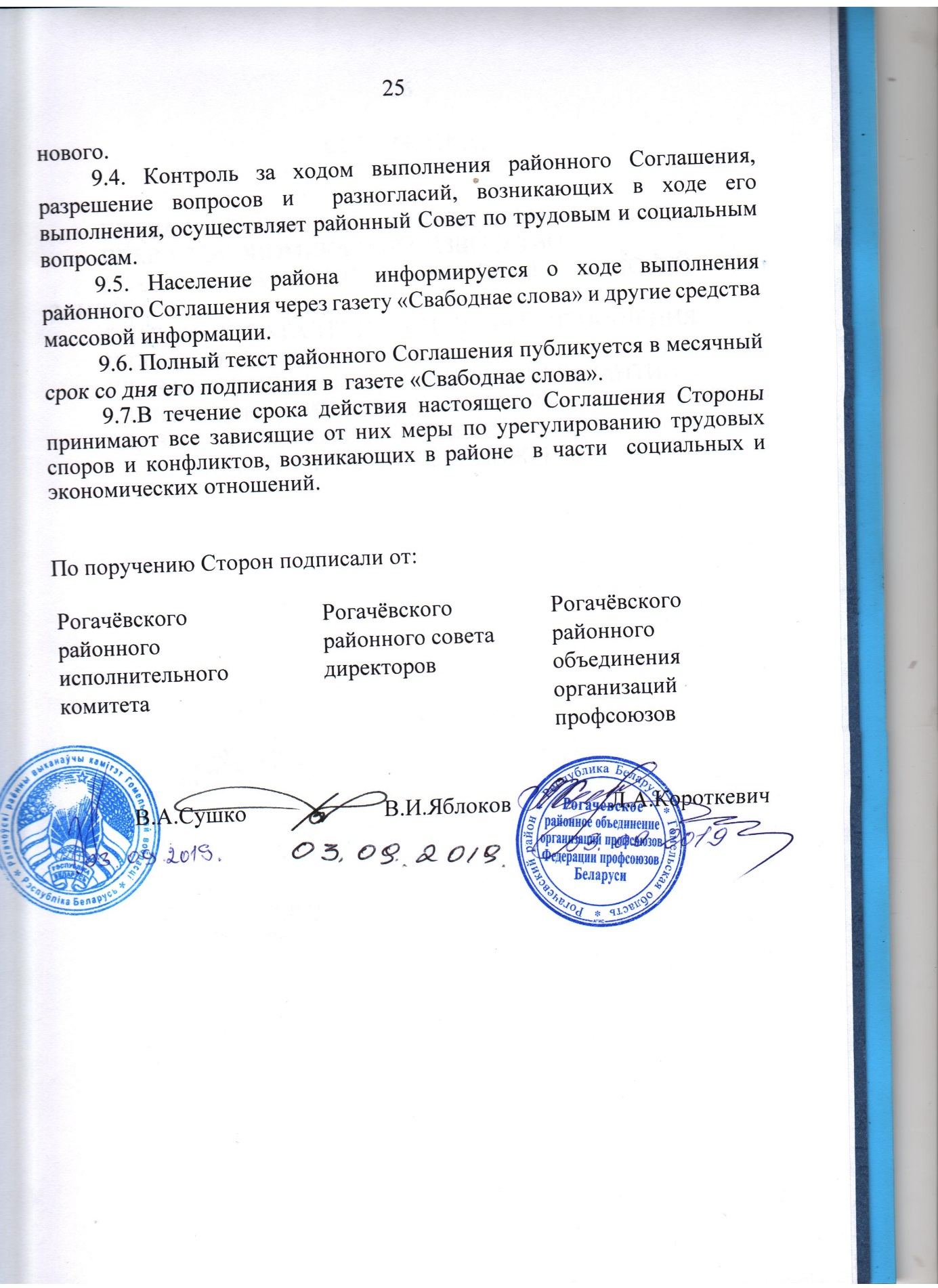 